	Женева, 15 ноября 2019 годаУважаемая госпожа,
уважаемый господин,1	Хотел бы уведомить вас о том, что 13 января 2020 года в Лиссабоне, Португалия, состоится шестой семинар-практикум МСЭ "Сеть-2030", включающий демонстрационную сессию, который проводится по любезному приглашению Института электросвязи (Португалия) и Университетского института Лиссабона (ISCTE).2	Местом проведения мероприятия выбран Университетской институт Лиссабона (ISCTE), который находится по адресу Avenida das Forças Armadas, 1649-026, Лиссабон, Португалия. После семинара-практикума в том же месте проведения 14 и 15 января 2020 года состоится собрание Оперативной группы МСЭ-Т "Технологии для Сети-2030" (ОГ NET-2030). Более подробная информация представлена на веб-странице ОГ NET-2030: https://www.itu.int/en/ITU-T/focusgroups/net2030/Pages/
default.aspx.3	В семинаре-практикуме могут принять участие Государства – Члены МСЭ, Члены Секторов МСЭ, Ассоциированные члены МСЭ и Академические организации – Члены МСЭ, а также любое лицо из страны, являющейся Членом МСЭ, которое пожелает внести свой вклад в работу. К таким лицам относятся также члены международных, региональных и национальных организаций. Участие в семинаре-практикуме является бесплатным. Стипендии не предоставляются.4	Цель семинара-практикума "Сеть-2030" – обеспечить для представителей отрасли и академических организаций форум для обмена идеями о сетях передачи данных, которые появятся в 2030 году и далее. Докладчики и участники смогут представить свои концепции, мнения, выводы, данные последних исследований, описания и цели своих проектов.5	Информация о семинаре-практикуме, включая проект программы, будет размещена на веб-сайте мероприятия по адресу: https://www.itu.int/en/ITU-T/Workshops-and-Seminars/20200113/
Pages/default.aspx.Этот веб-сайт будет регулярно обновляться по мере появления новой или измененной информации. Участникам предлагается регулярно знакомиться с новой информацией.6	Для использования делегатами в месте проведения мероприятия будут доступны средства беспроводной ЛВС. Мероприятие проводится на безбумажной основе.7	Предлагаю вам заполнить до 6 января 2020 года онлайновую регистрационную форму, размещенную по адресу: https://www.itu.int/net4/CRM/xreg/web/Registration.aspx?Event=C-00007123. Просьба принять к сведению, что предварительная регистрация участников проводится только в онлайновой форме.8	На веб-странице семинара-практикума размещен документ, содержащий практическую информацию. В нем содержится вся необходимая информация, относящаяся к семинару-практикуму, такая как сведения о месте проведения, указания по маршрутам, программа мероприятия и данные о контактном лице принимающей стороны, с которым можно связаться по вопросам визы и материально-технического обеспечения.9	Хотел бы напомнить вам о том, что для въезда в Португалию и пребывания в ней в течение любого срока гражданам некоторых стран необходимо получить визу. Визу необходимо запрашивать не менее чем за четыре (4) недели до даты начала семинара-практикума и получать в учреждении (посольстве или консульстве), представляющем Португалию в вашей стране, или, если в вашей стране такое учреждение отсутствует, в ближайшем к стране выезда. Запросы, связанные с визой, следует направить г-ну Даниэлу Нунишу Коружу (Mr Daniel Nunes Corujo) по адресу: dcorujo@av.it.pt не позднее 16 декабря 2019 года.Желаю вам плодотворного и приятного семинара-практикума.С уважением,Чхе Суб Ли
Директор Бюро
стандартизации электросвязи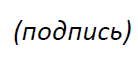 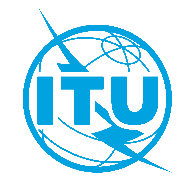 Международный союз электросвязиБюро стандартизации электросвязиОсн.:Циркуляр 210 БСЭКому:−	Администрациям Государств – Членов Союза−	Членам Сектора МСЭ-Т−	Ассоциированным членам МСЭ-Т−	Академическим организациям − Членам МСЭКопии:–	Председателям и заместителям председателей исследовательских комиссий МСЭ-Т−	Директору Бюро развития электросвязи−	Директору Бюро радиосвязиТел.:Факс:Эл. почта:+41 22 730 5126
+41 22 730 5853
tsbevents@itu.int 
tsbfgnet2030@itu.intКому:−	Администрациям Государств – Членов Союза−	Членам Сектора МСЭ-Т−	Ассоциированным членам МСЭ-Т−	Академическим организациям − Членам МСЭКопии:–	Председателям и заместителям председателей исследовательских комиссий МСЭ-Т−	Директору Бюро развития электросвязи−	Директору Бюро радиосвязиКому:−	Администрациям Государств – Членов Союза−	Членам Сектора МСЭ-Т−	Ассоциированным членам МСЭ-Т−	Академическим организациям − Членам МСЭКопии:–	Председателям и заместителям председателей исследовательских комиссий МСЭ-Т−	Директору Бюро развития электросвязи−	Директору Бюро радиосвязиПредмет:Шестой семинар-практикум МСЭ "Сеть-2030", включающий демонстрационную сессию (Лиссабон, Португалия, 13 января 2020 г.)